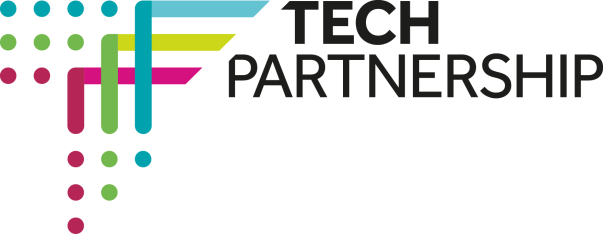 Qualification StructuresAndAssessment StrategyDiploma for Information Technology & Telecommunications Professionalsat SCQF Levels 5, 6 & 8Updated January 2016	Document prepared by: 	Chris Morrow	Contact: 	, SW1E 6DR	Tel: 	0207 963 8920	Mobile:	07768 690270	E-mail:	Version: 	4.1:	Table of ContentsQualification Structures	3SCQF5	4SCQF6	5SCQF8	6Optional Units	7Group A – Work-based	7Group B - Knowledge	7Group C - ITQ Units	7Assessment Strategy	9Assessment requirements for IT & Telecom qualifications	9Quality assurance requirements	9Qualification StructuresThe structure at each level will be broadly similar with the qualification defined in terms of achieving a specified minimum number of SCQF credits rather than a specified number of units. In summary the qualifications structures, in credit terms, are as follows:At each level at least half of the required credits must come from the mandatory/restricted and Work-based option groups. A maximum of one third of the required credits can come from ITQ and unspecified SCQF units.Mandatory unitsAt all levels the following units are mandatory:Personal effectiveness at the level of the qualificationHealth and Safety in IT & Telecoms (SCQF4)Plus:either Customer Care or Personal and Interpersonal Communications at the level of the qualificationUnits of differing levels can be used within a qualification subject to the overall SCQF qualification levelling rules. In addition a minimum of 60% of the credits achieved must be at the qualification level. Where a family of units exists at more than one level (e.g. Systems Architecture) only one unit can contribute to a qualification.Other SCQF units (Group D)Awarding Bodies may (but are not required to) include SCQF units not specifically listed in Groups A, B or C in their implementations of these qualification structures. These units must be explicitly listed in their accreditation submission to SQA. These units can be of general relevance to candidates e.g. Project Management, business or finance or specifically relevant to the job roles of groups of candidates e.g. specific hardware or software technologies.SCQF5In summary the qualification structure at SCQF5 is as follows:Minimum credit value to be achieved: 60 of which 36 must be at SCQF5.13 credits from mandatory units47 credits from optional unitsSCQF6In summary the qualification structure at SCQF6 is as follows:Minimum credit value to be achieved: 96 of which 58 must be at SCQF6.19 credits from mandatory / restricted option units.77 credits from optional unitsSCQF8In summary the qualification structure at SCQF8 is as follows:Minimum credit value to be achieved: 150 of which 90 must be at SCQF8.28 credits from mandatory / restricted option units.122 credits from optional unitsOptional UnitsGroup A – Work-basedAll of these units must be wholly or partly assessed in the workplace. The unit specification indicates which Learning Outcomes must be work based.Group B - KnowledgeGroup C - ITQ UnitsAssessment StrategyCompetence qualifications are first and foremost about what people can do. They go beyond technical skills to include planning, problem solving, dealing with unexpected occurrences, working with other people and applying the knowledge and understanding that underpins overall competence. Assessment requirements for IT & Telecom qualifications Standardisation of assessment methodology across centresAwarding organisations are required to make sure their recognised assessment centres understand how learners are to be assessed.Unit assessmentUnless otherwise specified (see 3 below) all units may be assessed using any method, or combination of methods, which clearly demonstrates that the learning outcomes and assessment criteria have been met.Real work activities Learners must complete real work activities for units in Option Group A above in order to produce evidence to demonstrate they are occupationally competent.Simulation is an allowed assessment method for all units not specified under a. above.Simulation is also allowed for aspects of units specified in a. above when:a learner is required to complete a work activity that does not occur on a regular basis and therefore opportunities to complete a particular work activity do not easily arise a learner is required to respond to a situation that rarely occurs, such as responding to an emergency situation the safety of a learner, other individuals and/or resources will be put at risk.  When simulation is used, assessors must be confident that the simulation replicates the workplace to such an extent that learners will be able to fully transfer their occupational competence to the workplace and real situations.AssessmentAssessors must be competent in the areas they are assessing i.e. have sufficient and relevant technical/occupational competence in the unit, at or above the level of the unit being assessedAssessors must hold or be working towards an assessor qualification as identified by the qualification regulator SQA AccreditationAssessors must be fully conversant with the unit(s) against which the assessments are to be undertaken.Assessment of real work or simulation must be to recognised standards. Quality assurance requirementsAwarding bodies are required to make sure their recognised assessment centres understand how the qualification will be quality assured.  Quality control and assuranceIT & Telecom  professional CBQs must be verified:internally by an internal verifier, who is accountable to the assessment centre; andexternally by a verifier who is accountable to the awarding body or an agent of the awarding body.      internal verifiers must:have sufficient and relevant technical/occupational familiarity in the unit(s) being verified;must hold or be working towards an internal verifier qualification as identified by the qualification regulator SQA Accreditation;be fully conversant with the standards and assessment criteria in the units to be assessed; andunderstand the awarding organisation’s quality assurance systems and requirements for this qualification.  external verifiers must:hold or be working towards a suitable external verification qualification as identified by the qualification regulator SQA Accreditation;;have no connections with the assessment centre, in order to maintain objectivity;have sufficient and relevant technical/occupational understanding in the unit(s) being verified;be fully conversant with the standards and performance criteria in the units to be assessed; andunderstand the awarding organisation’s quality assurance systems for this qualification. Trainee external verifiers must have a plan, which is overseen by the awarding organisation, to achieve the external verifier qualification within an agreed timescale. Awarding organisations must decide the frequency and type of external monitoring (including verification or moderation where required under 2 above) activities. Any decision must be based on:the risks associated with a qualification that is designed to help a learner demonstrate occupational competence; andan evaluation of the centre’s performance and past record. Awarding organisations will have in place suitably constituted audit processes. For CBQs these should make use of any quality assurance and monitoring systems that already exist in workplace assessment environments.SCQF LevelMinimumCredit requiredMandatory /Restricted OptionsMinimum Work-based Options (Group A)Other Options (Group B)Maximum from ITQ Units (Grp C)Maximum from other SCQF units5601317No man/max8126961929No man/max122081502847No man/max1238Mandatory Unit TitlesSCQF Level CreditPersonal Effectiveness 156Health and Safety in IT & Telecoms41Restricted Option – at least one from:Interpersonal and written communication 156Customer Care for IT and Telecoms Professionals 157TotalTotal13 (14)Option GroupsMinimum Credit RequiredMaximum Credit AllowedA. Work-based17n/aB. Generaln/an/aC. ITQn/a8D. Other SCQF unitsn/a12Mandatory Unit TitlesSCQF Level CreditPersonal Effectiveness 269Health and Safety in IT & Telecoms41Restricted option – at least one from:Interpersonal and written communication 269Customer Care for IT and Telecoms Professionals 269TotalTotal19 Option GroupsMinimum Credit RequiredMaximum Credit AllowedA. Work-based29n/aB. Generaln/an/aC. ITQn/a12D. Other SCQF unitsn/a20Mandatory Unit TitlesSCQF Level CreditPersonal Effectiveness 3815Health and Safety in IT & Telecoms41Restricted option – at least one from:Interpersonal and written communication 3812Customer Care for IT and Telecoms Professionals 3812TotalTotal28Option GroupsMinimum Credit RequiredMaximum Credit AllowedA. Work-based47n/aB. Generaln/an/aC. ITQn/a12D. Other SCQF unitsn/a38Unit familySCQF5SCQF6SCQF7SCQF8SCQF9IT & Telecom System Operation 912-14IT & Telecom System Management 712-15Managing software development --1520Event driven computer programming812-20Object oriented computer programming8 12-20Procedural Programming812-20Investigating and defining customer requirements for IT & Telecoms systems912-15Remote Support for IT & Telecoms Products or Services69-12IT & Telecoms Fault Diagnosis6-812Testing IT & Telecoms Systems612-15User Profile Administration-3--IT & Telecom System Security4-812Technical Advice and Guidance4-712Working with IT & Telecoms hardware and equipment 710-12Web development 31215-Testing  the security of Information Systems-12-14Data Management Infrastructure (not available  for SCQF5)18Unit familySCQF5SCQF6SCQF7SCQF8Data Representation and Manipulation for IT & Telecoms88--Data modelling46--Computer games development47--System Architecture688-Introduction to IT & Telecoms Systems Development6---Software design fundamentals--8-Networking principles610--Telecommunications principles710--Fibre Telecommunications Techniques-15--Principles of Information Governance and Assurance1518Principles of Information Security Testing1517Principles of secure system development-7-7Principles of Information Security testing1517Principles of Data Management Infrastructure (not available for SCQF5)18Unit FamilySCQF4SCQF5SCQF6Using the Internet 345Using Email 233Using Collaborative Technologies346Using  IT Devices22-Personal Information Management Software22-IT Software Fundamentals 33-Audio Software234Video Software234Database Software346Design Software345Imaging Software345Desktop Publishing Software345Drawing and Planning Software234Multimedia Software346Presentation Software346Project Management Software345Bespoke Software234Specialist Software234Spreadsheet Software346Website Software345Word Processing Software346